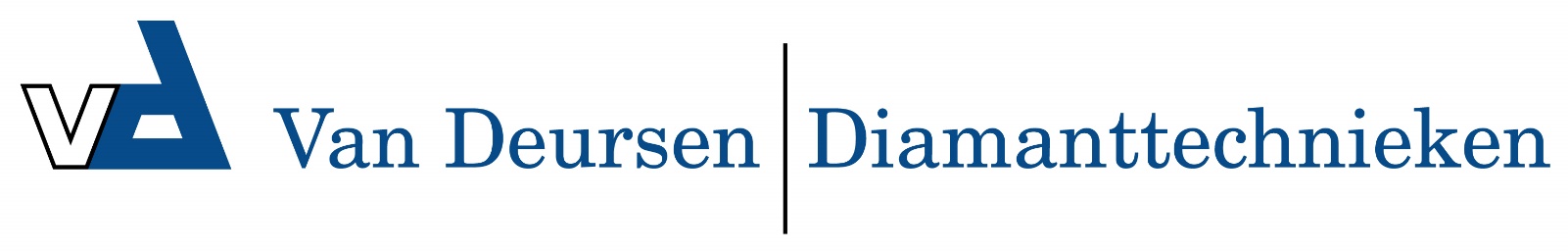 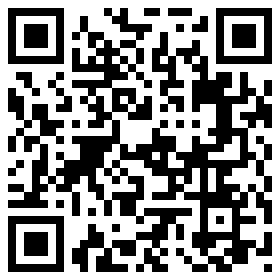 BA-90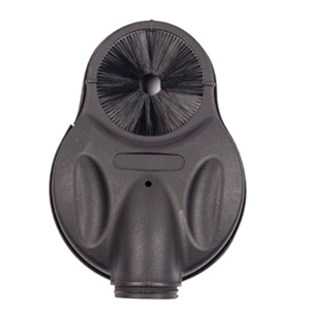 Dustco Dusttool kap BA-90 Geen stof bij het boren!Artikelnummer C835090De afzuigkap voor boren tot 85 mm.
Inclusief aansluitwartel voor Starmix stofzuigers.



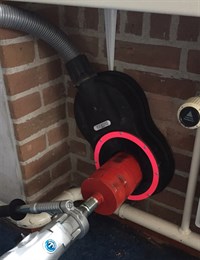 